南臺學校財團法人南臺科技大學特約商店契約書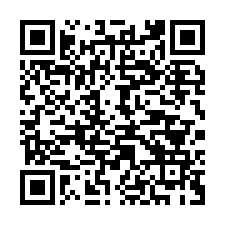 立契約人茲因乙方約定甲方為特約客戶，特定本合約書共同信守，其條款如下：甲、乙方合約期間分為二種，選擇如下：「永久有效」契約，指合約簽訂後效力開始，至甲、乙方任一方提出終止為止「年度有效」契約，指簽訂該年度(1-12月份)合約，至該年度末重新簽訂契約。合作契約：□永久有效□＿＿＿年度有效甲方優惠對象包含持有乙方學生證、教職員工證、校友證及南臺之友證者，若多人消費時僅需一人提出以上任一證明文件即可享有優惠。契約內容： (一) 優惠項目  (範例) 甲方同意乙方之員工憑識別證及優惠券至○○○消費，贈送○○○乙份等。 (二) 注意事項      (範例) 優惠券不得與其它優惠券重複使用等。本特約商店契約書乙式二份，由甲方聯絡人及乙方各執乙份，以資證明。本契約書如欲終止，須填具終止書乙式兩份，由甲方聯絡人及乙方各執乙份，以資證明。本契約書如有未盡事宜，甲、乙雙方得隨時協商修訂之，並公告乙方同仁週知。    立契約書人：